التنقيط3ن2ن2ن1ن1ن2ن2ن2ن1ن4نالتمرين الأول:8ناملأ الفراغ بما يناسب:شدة الوزن مقدار فيزيائي نرمز له ب.........وهي مقدار ......................................بتغير المكان والارتفاع .نقطة التأثير في حالة قوة تماس مموضعة هي :....................................................................الكتلة مقدار فيزيائي تمثل .................................................. التي يحتويها جسم تقاس باستعمال.........................................نعتبر الشكل جانبه: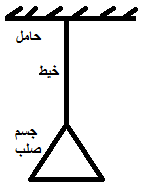 شدة القوة التي يطبقها الخيط على الجسم الصلب: F=3.5Nاجرد القوى المطبقة على الجسم الصلب وصنفها:..............................................................................................................................................................................................................................................................................................................................................................................................................................................................................................................................................................................حدد مميزات القوة المطبقة من طرف الخيط على الجسم الصلب:...............................................................................................................................................................................................................................................................................................................................................................................................................................................................................................................................................................................................................................................................................................................................استنتج قيمة شدة مجال الثقالة معللا جوابك علما ان كتلة الجسم الصلب m=300g:...................................................................................................................................................................................................................................................................................................................................................................................................................................................................................................................................................................................................................................................................................................................................التمرين الثاني:8ن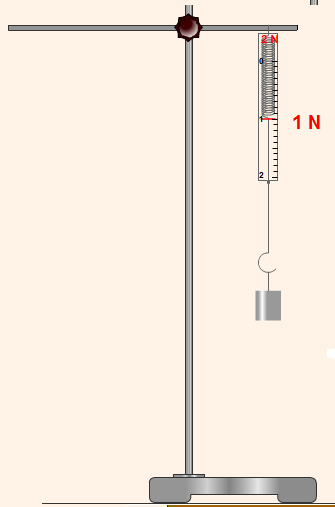 بواسطة دينامومتر بحيث يكون في حالة توازن كما يبين الشكل جانبه: S نعلق جسما صلبا      ذكر بالعلاقة التي تربط بين شدة الوزنP والكتلة m ؟.........................................................................................................................................................................ما هي شدة وزن الجسمS ؟علل جوابك................................................................. .........................................................................................................................ما هي كتلة الجسم إذا علمت أن شدة مجال الثقالة   g=10N/Kg؟................................................................................................................................................................................................................................................حدد مميزات وزن الجسم S............................................................................................................................................................................................................................................................................................................................................................................................................................................................................................................................. .............مثل شدة وزن الجسم(s)  باستعمال السلم  1N→  1cm  التمرين الثالث:4ن          أراد رائد فضاء تحديد شدة مجال الثقالة على سطح القمر gL فقام بالمناولات التالية: قاس شدة وزن جسم S كتلته m على سطح الأرض فوجد : PT=49Nقاس شدة وزن الجسم S على سطح القمر فوجد PL=8N  ساعد رائد الفضاء في مهمته علما أن gT=9.8N/kg...............................................................................................................................................................................................................................................................................................................................................................................................................................................................................................................................................................................................................................................................................................................................................................................................................................................................................................................................................................................................................................................................